PLAN DE EMPRESADatos básicos de la empresaNOMBRE DE LA EMPRESADESCRIPCIÓN DE LA EMPRESANuestra empresa está destinada a la venta de productos alimenticios y de productos de higiene. Pensamos que tendrá un buen recibimiento ya que nuestros productos tiene una buena calidad.Nuestra platilla constara de cuatro personas.La cantidad estimada de gastos será de entre 15 a 20 euros.UBICACIÓN GENERALSevero Ochoa, 4 Boadilla del Monte, MadridFECHA DE INICIO PREVISTA: 8 de mayo 2018 OBJETIVOS A MEDIO Y LARGO PLAZOVender nuestros productos, que gusten, recuperar lo invertido y obtener beneficio.LOS PROMOTORESNOMBRES Y APELLIDOSMª Ester Bueno algarTania Jiménez HurtadoDavid Salas  RodríguezJosé Miguel Vázquez MosqueroFORMACIÓNMedio curso de iniciación a la actividad empresarialEXPERIENCIAVenta de polvorones y papeletas en diversos establecimientosRASGOS DE PERSONALIDADESTER: organizada y madura.TANIA: trabajadora y responsable.DAVID: creativo y con capacidad de liderazgo.JOSÉ: perseverante y original.GRADO DE DEDICACIÓN FUTURA AL PROYECTOEstá previsto solo el tiempo que se determine para esta actividad en el centro. Plan de organización de recursos humanosTania tiene previsto elaborar la tarta de oreoEster y David tienen previsto elaborar los jabones y la tarta de quesoJosé tiene previsto elaborar la tarta de dulce de lecheNo está previsto el reclutamiento de más personal, la recaudación obtenida será repartida entre los empleados recibiendo un 25% para cada uno.Tania y Jose van a servir las tartas.•	Ester estará en la caja.David estará repartiendo los jabones.Ubicación del negocio 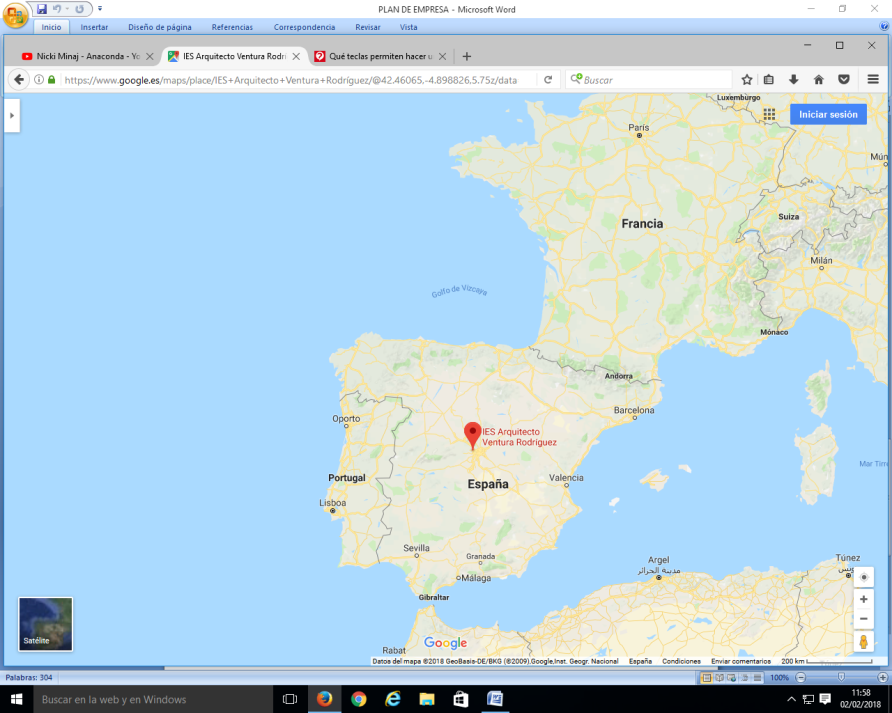 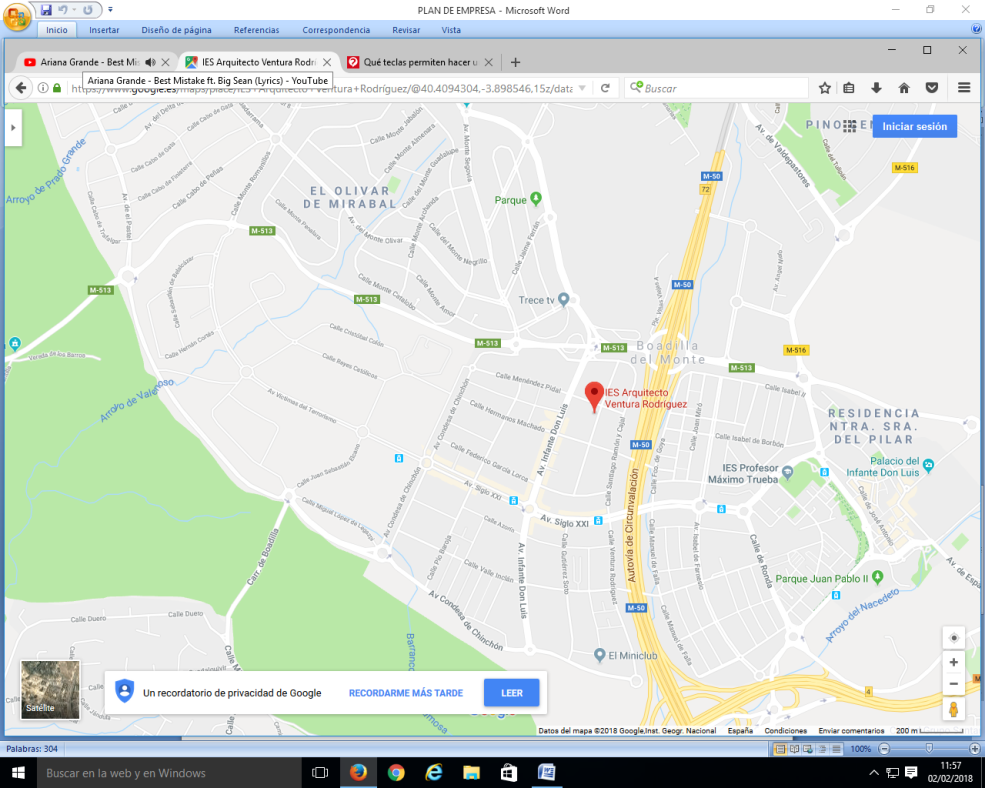 Situado en la calle Severo Ochoa 4, Boadilla del Monte, Madrid, España.Descripción de los productos/serviciosPasteleria e higiene corporalNutritivas e higienicas Te calma el hambre Plan de producción TARTA DE OREOde Base 200 g galletas oreo o similar, enteras 100 g mantequilla, a temperatura ambiente Tarta 500 g Nata líquida para montar, 35%m.g 140 g leche condensada 400 g leche 2 sobres cuajada 150 g chocolate blanco Decorar 4 Galletas OREO o similaresBASEPoner 200g de galletas OREO y 100g de mantequilla en el vaso, programa 10 segundos, velocidad 6.Ponemos la mezcla en un molde desmoldable y aplastamos bien con una cuchara tiene que quedar uniforme.Reserva en el congelador o en el frigorificoTARTALimpiar el vaso.Poner en el vaso los 500g de nata, 140g de leche condensada, 400g de leche, los 2 sobres de cuajada y 150g de chocolate blanco hecho trozos. Programa 10 minutos, temperatura 100º, velocidad 2.Ahora programa 2 minutos, temperatura varoma, velocidad 3.Dejamos reposar 4 minutos dentro del vaso.Verter en el molde, sobre la base de galletas con mucho cuidado.Dejar enfriar al menos 6 horas en el frigorifico.DECORARLimpiar el vaso.Poner 3 galletas OREO para pulverizar, Boton TURBO 3 veces.Desmoldar la tarta y espolvorear las galletas OREO pulverizadas por encima.Añade alguna galleta OREO mas entera para decorar.aTARTA DE QUESO Ingredientes:200 ml nata líquida 35% MG (crema de leche)200 g de queso Philadelphia (1 tarrina)300 ml de leche170 g de azúcar2 sobres de cuajadagalletas Digestive para la base70 g de mantequilla o margarinamermelada de fresa o frambuesa para la decoraciónPREPARACIÓNComenzamos preparando la base de galletas de nuestra tarta de queso Thermomix. Para ello, trituramos las galletas en el vaso 10 segundos V5-10, o metiéndolas dentro de una bolsa y golpeándolas con un rodillo, hasta obtener un polvo de galleta fino. Agregamos la mantequilla a temperatura ambiente y mezclamos 5 segundos V5 (debe quedar como arena mojada). Cubrimos la base de un molde desmontable de 20 a 24 cm con papel de hornear, distribuimos encima la masa de galleta, presionando bien, e introducimos en el congelador mientras preparamos el relleno de nuestra tarta de queso.En el vaso de la Thermomix ponemos la nata, el queso Philadelphia, la leche, el azúcar y los sobres de cuajada. Programamos 8 minutos, temperatura 90º y velocidad 4TARTA DE DULCE DE LECHE  Bizcocho3 huevos medianos 150 g de azúcar 100 ml (1/2 vaso) de aceite de girasol 150 g de harina 50 g harina de maíz 1 Yogur natural azucarado LA LECHERA 16 g (1 sobre) de levadura en polvo 85 g de coco rallado para bizcocho + 25 g para cobertura Relleno: 1 lata Dulce de Leche LA LECHERA 65 g naranja confitada bien picada + 2 rodajas para la cobertura Cobertura: 150 g de mantequilla 150 g de azúcar glas 1 cucharada de Leche evaporada IDEAPara el bizcochoPre calentar el horno a 150ºPintar con mantequilla un molde redondo 20 cm y/o cubrir con papel de hornear.Batir los huevos con varillas eléctricas el azúcar hasta que tripliquen su volumen.Verter el aceite en forma de hilo y batir lentamente. Añadir el yogur a cucharadas y seguir batiendo.Incorporar las harinas y levadura, previamente tamizadas e incorporar suavemente.Finalmente, añadir 85 g. de coco y mezclar con suavidad, hasta dejar una masa uniforme y sin grumos.Verter en el molde y hornear entre 55‘ hasta que esté cocido.Retirar y dejar enfriar encima de una rejilla.Para el relleno: Mezclar el Dulce de Leche con la naranja confitada bien picada y reservar en la nevera, mientras se enfría el bizcocho.Partir el bizcocho en tres capas. Distribuir, el Dulce de Leche en las dos planchas y poner una encima de otra.Para el relleno y coberturaBatir la mantequilla con el azúcar glas, la leche evaporada Ideal y opcionalmente unas gotas de esencia de coco, primero a velocidad baja un minuto y después unos 4 minutos a velocidad alta hasta que quede una crema fina y blanquecina. Incorporar el coco a cucharadas y seguir batiendo hasta que se integre.Poner la cobertura en una manga con boquilla rizada pequeña y cubrir totalmente la parte superior. Decorar con la naranja confitada.JABÓNDerretimos la glicerina, después adherimos el olor al jabón y lo cubimoscon su envoltorio.WJUURE7. ESTUDIO DE MERCADOLos clientes más comunes de este negocio serán adolescentes de entre 12 a 16 años.La frecuencia de comprá será entre los tres dias quedurará el proyecto.El precio de una por porción de tarta será de 1´5 euro y el precio de los jabónes será de 1 euro.Los clientes valorarán la calidad de los productos y la presentación de estos.PLAN DE MARKETINGLas tartas estarán servidas en platos de plástico ylos jabones irán envueltos en un diseño único de la empresa.Habrá una oferta de una porción de tarta costará 1´5 pero dos porciones costarán 2 euros.Se podran encargar los productos, pero con el pago previo.Será una venta directa.Los productos se darán a conocer con publicidad echa por nuestro jefe de publicidad David Salas los días previos a la semana de la venta.PLAN ECONÓMICO-FINANCIEROEl dinero saldrá de propia financiación esta estimada un beneficio de entre 50 y 60 euros.  ÁREA JURIDICASomos una empresa de sociedad limitada.Nº de socios: 4Responsabilidades: limitada al capital aportado.Capital: xxxxxDAFODebilidades: nuestros trabajadores cuentan con poca formación profesional y poca financiación.Amenazas: debido a la cantidad de grupos que también participan en este proyecto, deberemos incidir en el marketing de los productos.Fortalezas: al ser unos trabajadores y emprendedores jóvenes, traemos muchas ideas frescas y novedosas.Oportunidades: gracias a esta generación de jóvenes que están acostumbrados a gastar mucho dinero en alimentación tendremos muchas oportunidades de venta.CRONOLOGÍA DE LAS ACTUACIONES 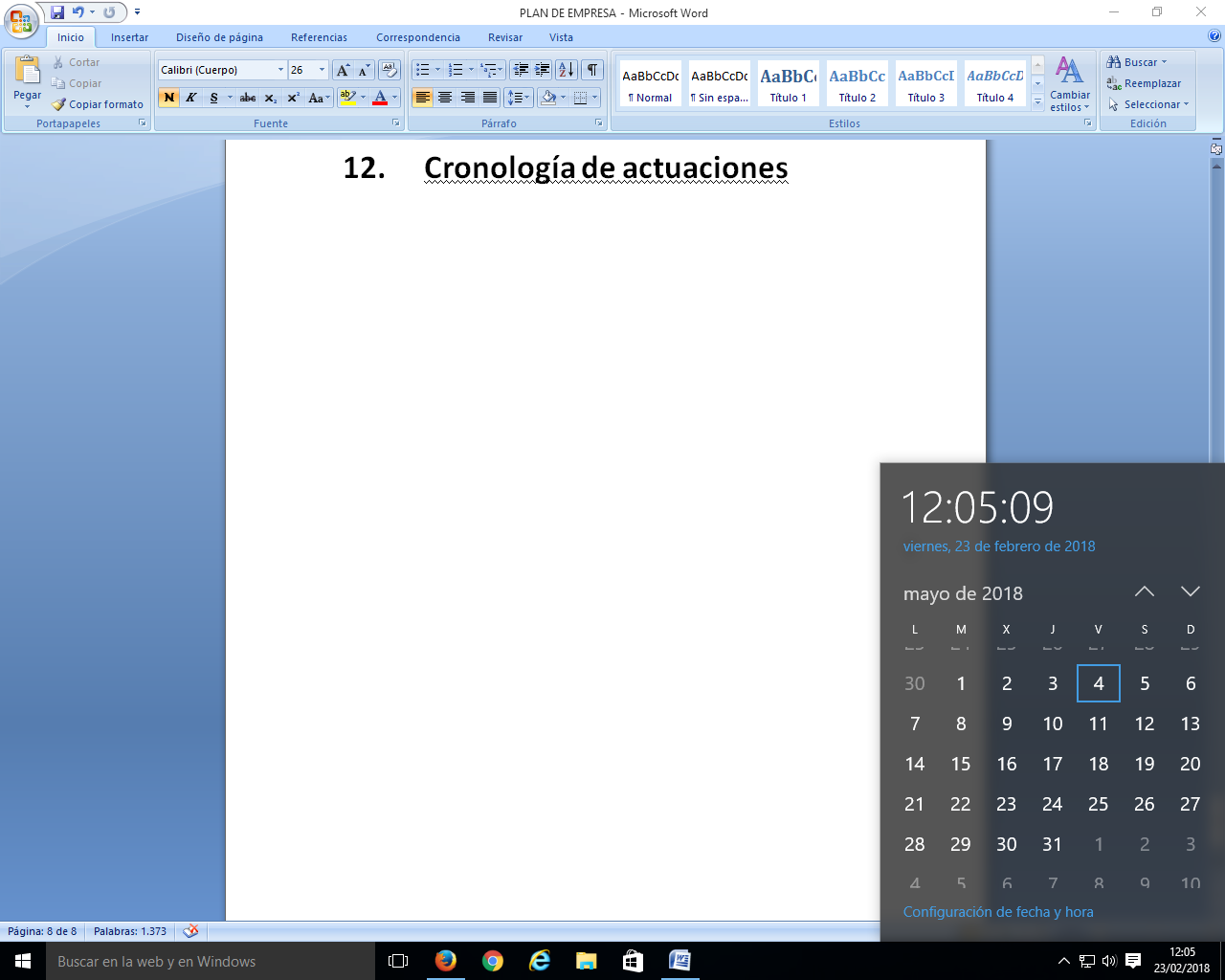 Días de la elaboración de productosDías de ventaCONCLUSIONES Y EVALUACIÓN DEL PROYECTONos parece un proyecto que ofrece muchas posibilidades de aprender a vender a una pequeña escala y aprender de los errores que cometamos y no debemos volver a cometer.Aprender también a manipular alimentos para su venta posterior, ya que venderemos varios productos de consumición como tartas.Esperamos conseguir algún beneficio de este proyecto y una grata experiencia. Agradecemos su lectura y su atención.   